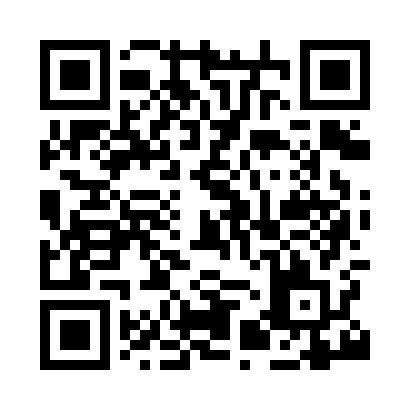 Prayer times for Altamullan, UKWed 1 May 2024 - Fri 31 May 2024High Latitude Method: Angle Based RulePrayer Calculation Method: Islamic Society of North AmericaAsar Calculation Method: HanafiPrayer times provided by https://www.salahtimes.comDateDayFajrSunriseDhuhrAsrMaghribIsha1Wed3:405:511:286:399:0611:172Thu3:395:491:286:409:0811:183Fri3:385:471:286:419:1011:194Sat3:365:451:286:429:1211:205Sun3:355:431:286:439:1311:216Mon3:345:411:286:459:1511:227Tue3:335:391:276:469:1711:238Wed3:325:371:276:479:1911:239Thu3:315:351:276:489:2111:2410Fri3:305:331:276:499:2311:2511Sat3:295:311:276:509:2411:2612Sun3:295:291:276:519:2611:2713Mon3:285:271:276:529:2811:2814Tue3:275:261:276:539:3011:2915Wed3:265:241:276:549:3111:3016Thu3:255:221:276:559:3311:3017Fri3:245:211:276:569:3511:3118Sat3:235:191:276:579:3711:3219Sun3:235:171:276:589:3811:3320Mon3:225:161:286:599:4011:3421Tue3:215:141:287:009:4211:3522Wed3:215:131:287:019:4311:3623Thu3:205:121:287:029:4511:3624Fri3:195:101:287:039:4611:3725Sat3:195:091:287:039:4811:3826Sun3:185:081:287:049:4911:3927Mon3:175:061:287:059:5111:4028Tue3:175:051:287:069:5211:4029Wed3:165:041:287:079:5311:4130Thu3:165:031:297:079:5511:4231Fri3:165:021:297:089:5611:42